What patterns do you see across the programs and units with regard to outcomes in the following areas?  Please submit your Annual Assessment Status Progress Report table.Table 1. Annual Assessment Status Progress Report Please describe any patterns you see above in mission, goals, outcomes, curriculum maps, annual and five-year plans and report.Please submit your Use of Results table.Table 2. Use of ResultsPlease describe any patterns you see above in findings, use of results and alignment.Please describe the use of direct and indirect measures across programs and units, giving illustrative examples.What patterns do you see across the programs and units with regard to processes?Please submit your Annual Assessment Process table.Table 3. Annual Assessment Process Please describe any challenges or successes you have encountered with this process.Please submit the tools (report templates, meta-assessment tools) you are using to facilitate and reflect upon assessment in your area.Please describe the involvement of program faculty and unit staff across the programs and units in the process of assessment. English did a parallel assessment of the composition courses, which was a helpful point of comparison to the committee’s work, and yielded insight into the differences between “expert” and “generalist” evaluations. An OIESP workshop on Gen Ed assessment (rubric development) had some 30 faculty in attendance from varied academic departments plus the Library and Advisement.Please describe your committee’s role in ensuring assessment is happening across the programs/units.  Please submit your Status Milestones: Capacity Building table.Table 4. Status Milestones: Capacity BuildingPlease narrate the committee’s capacity building activities to sustain a culture of ongoing assessment.Please describe your committee’s communication with programs and units, and how that communication is disseminated within programs and units. Describe recommendations going forward to improve the outcomes and processes discussed above.Program/UnitMissionGoalsOutcomesCurriculum MapFive-Year Assessment PlanAnnual Assessment PlanAnnual Assessment ReportGen EdXXXXXXXProgram/Unit AssessedWhen (semester)Key FindingsUse of Results (Change Implemented)Aligned ILOsInformation LiteracyFall 18Test scores were low, but pre- to post-test improvement was significant (scores rose from 56% to 67%).A more relevant test and other assessments are being developed for implementa-tion in Fall 19. The Library established an annual assessment cycle.Integrity,Intellectual Discovery & CreativityLife & Physical SciencesFall 18Most reports (56%) showed proficiency for gathering and analyzing data, with room for improvement in connecting arguments and conclusions to those data.Awaiting Outcomes Improvement Plan from the science depts.Integrity,Intellectual Discovery & Creativity, Self-reflection & Accountability, Intentional InteractionsUS Experience in its Diversity (pilot)Fall 18Primarily a test for GEAC methodology, we are likely to use the domain SLOs rather than the overarching Flex Core SLOs for future assess-ments. Students’ proficiency at evaluating evidence was weaker than their explanation of issues (64% at or above proficiency compared with 47%). The SLOs of the course could be better aligned with those of the Flex Core.Planning more in-class discussion of the essay and the SLOs specifically, with support on Blackboard and encouragement to better utilize the Writing Center. Course rubrics will be reevaluated and updated as needed. Fall 19 implementation. OIESP ran a Flex Core assessment workshop based on this experience.Integrity,Intellectual Discovery & Creativity, Self-reflection & Accountability, DiversityEnglish CompositionSpring 19The majority of students (52%) were proficient at supporting a thesis, the writing scores were generally high (64% proficient or better). Thesis development improved from ENG 125 to 126 (mean score increase from 2.17 to 2.54 out of 4). The diversity of prompts is wide. The reinforce-ments to good writing employed in ENG 125/126 should be continued in WI and other courses for written assignments.Outcomes Improvement Plan from dept. due in Fall 19Discovery & Creativity, Self-reflection & Accountability, Intentional InteractionsMonthTaskResponsible PartySepChoose domain to assess this term
Choose SLOsGEACSepWork with dept(s). from previous term’s assessment to help set SLO improvement goalsWork with dept(s). with previous SLO improvement plans for follow-up implementationGEAC and department(s) offering the course(s)OctDecide on measure(s) and gather evidenceGEAC and department(s) offering the course(s)OctCoordinate with the Office of Institutional Effectiveness to support workshops towards improvement of Gen Ed SLOsGEAC and Off. of Inst. EffectivenessNovDevelop rubric(s) and hold norming sessionGEACDecPerform assessment and compile results to report outGEACFebChoose domain to assess this term
Choose SLOsGEACFebWork with dept(s). from previous term’s assessment to help set SLO improvement goalsWork with dept(s). with previous SLO improvement plans for follow-up implementationGEAC and department(s) offering the course(s)MarDecide on measure(s) and gather evidenceGEAC and department(s) offering the course(s)AprDevelop rubric(s) and hold norming sessionGEACMayPerform assessment and compile results to report outGEACMayDraft annual GEA reports for Strategic Planning, Inst. Effectiveness, and Depts.GEAC chairActivityExpected Date of CompletionStatusDevelop and implement GEA website2018 FallDoneDraft York GE mission illustrating our distinct local implementation of Pathways, and disseminate to the college at large for input2018 FallDone Summarize the activities, results, and plans for the Monitoring Report2018 DecDoneDevelop a five-year GEA Plan2018 FallDoneOrganize a retreat for all of the assessment participants from Year 1 to share their experiences and update Year 2 of the GEA Plan, as well as Years 3-5 and the mission, as needed.2019 MayPostponed/superseded after the start of the new VP for Institutional Effectiveness. Many of the goals are now targeted for the Sep 2019 assessment workshop for the Flexible Core. Five-year plan requires update given new timing of MSCHE. Will coordinate with OIESP for retreat.Assess our GEA from the last three years2021 FallDevelop student learning outcomes for College Option2022 SpringDraft a new Five-year GEA Plan for Fall 2023-Spring 2028, and distribute for college-wide input2022 FallComplete and publish Five-Year Plan on GEA 2023-20282023 May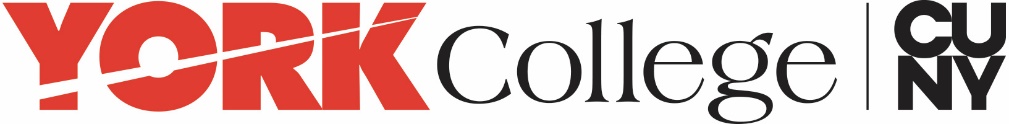 